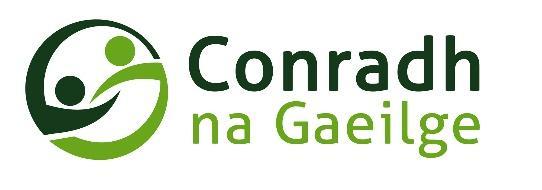 Bainisteoir Acmhainní Daonna (20 uair a chloig sa tseachtain)Tá clú agus cáil ar Chonradh na Gaeilge mar eagras deonach atá tiomnaithe do chur chun cinn na Gaeilge ar fud na cruinne. Bunaithe ag Dubhghlas de hÍde, Eoin Mac Néill agus eile in 1893, tá an eagraíocht ar thús cadhnaíochta in athbheochan úsáid na teanga agus ag múscailt spéise sa Ghaeilge agus sa chultúr Gaelach ó shin i leith.Tá an Conradh ag lorg duine mar Bhainisteoir Acmhainní Daonna ar feadh 20 uair a chloig sa tseachtain le dul i mbun polasaí agus gnímh a bhainfidh le hacmhainní daonna, ina measc, earcaíocht foirne, caidreamh tionsclaíoch, oiliúint foirne, athbhreithniú feidhmíochta fostaithe agus seirbhísí fostaíochta. Cur síos ar an bpost Faoi stiúradh an Ard-Rúnaí agus an Bhuanchoiste, beidh de dhualgas ar an mBainisteoir Acmhainní Daonna na dualgais a leanas a dhéanamh:Próiseas earcaíochta agus roghnúcháin a eagrú d'fholúntais na heagraíochta a bheidh ag teacht le dea-chleachtas agus reachtaíocht an dá dlínseCóras ionduchtaithe foirne a fheidhmiú agus a athbhreithniúRannpháirtíocht, oiliúint, forbairt agus coinneáil foirne a spreagadh agus a fheidhmiú Córas measúnaithe foirne a mhaoirsiú agus a athbhreithniú de réir mar is cuíTacú le hathruithe agus forbairtí straitéiseacha na heagraíochta Treoracha chomhairleacha a scríobh maidir le polasaithe cuideachta don dá dlínse, i leith cearta foirne, conarthaí fostaíochta and leas fostaitheCórais bhainistíochta sonraí a fhorbairt agus a mhaoirsiú do chúrsaí RGCS (GDPR), pinsin, árachais, tinnis, tiomána, feidhmíochta fostaithe, grinnfhiosrúcháin, gearáin agus fiosrúcháin a chomhlíonann freagrachtaí dleathúla na heagraíochta.Párolla a shocrúMaoirsiú ar ráitis sláinte, sábháilteachta agus leas foirne a chur i bhfeidhmCúram a thabhairt d’aon cheist acmhainní daonna de réir mar a thagann siad aníos ar bhealach tuisceanach, discréideach, eiticiúil agus éifeachtach.Córas chríoch fostaíochta a fheidhmiú agus a athbhreithniú de réir is cuí. Tabhairt faoi thionscadail sainspéise agus dualgais réasúnta eile ó am go hamCur síos ar an té a cheapfarCainteoir líofa Gaeilge atá tiomanta do bhunchuspóir na heagraíochtaCéim ábhartha nó a chomhionann de thaithíArdscileanna cumarsáide, idir scríofa agus labhartha, i nGaeilge agus i mBéarlaTaithí ag plé le hacmhainní daonnaAr a c(h)umas oibriú as láimh a chéile le baill foirne agus le hoibrithe deonachaScála Tuarastail: Pro-rata d’Ard-Oifigeach Feidhmiúcháin: €49,845-€62,776. Chomh maith leis sin Íocfar 5% den tuarastal sa bhreis ar an tuarastal mar sholáthar do phinsin an fhostaí ceaptha.Spriocdháta: Is gá CV agus litir chumhdaigh a chur chuig post@cnag.ie faoi Dé hAoine, 12 Feabhra 2021 ag 11.00r.n.Eolas breise: Bíonn Conradh na Gaeilge ag feidhmiú ar bhonn uile-oileánda & bíonn cúraimí uile-oileánda ag gach fostaí dá réir sinBeidh na hagallaimh don phost seo ar siúl Dé Céadaoin, 17 Feabhra ar líne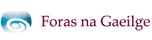 Beidh solúbthacht ann le láthair an phoist agus sceidealú an 20 uair a chloig sa tseachtainTá an post seo maoinithe ag Foras na Gaeilge